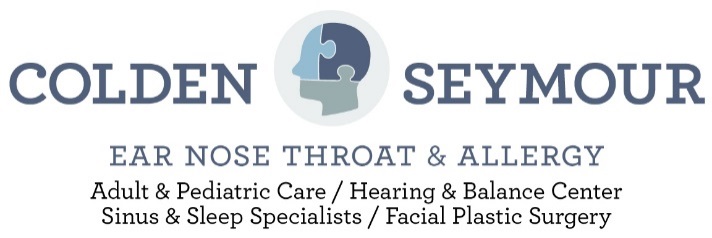 Newburyport, No Andover, Haverhill Phone: 978-997-1550Fax: 978-499-8200MEDICATIONS THAT INTERFERE WITH ALLERGY TESTING**Please do not discontinue any prescription medications without consulting your prescribing physician**ANTIHISTAMINES/ALLERGY/COLD & SINUS/ OTC SLEEP AIDS: Hold the following medications for 7 days prior to testing. Many OTC Allergy/Cold & Sinus medications contain antihistamines and should be avoided.Benadryl (diphenhydramine)                                                      Allegra (fexofenadine)NyquilPhenergan (promethazine)Astelin (azelastine) nasal sprayPataday/Patanol (olopatadine) eye dropsClaritin (loratadine)Tylenol/Advil PMAtarax (hydroxyzine)Aller-Clor (chlorpheniramine)Patanase (olopatadine) nasal sprayDimetappZyrtec (cetirizine)Actifed Sinus DayAntivert (meclizine)Xyzal (levocetirizine dihydrochloride)*Sudafed, Flonase (fluticasone), budesonide nasal spray and plain Mucinex are OK to continue prior to testing*TRICYCLIC ANTIDEPRESSANTS: Hold the following medications for 10 days prior to testing.DoxepinDesipramineImipramineNortriptylineTrimipramineColmipramineBENZODIAZEPINES: Hold for 7 days prior to testingKlonopin (clonazepam)MidazolamValium (diazepam)Xanax (alprazolam)Ativan (lorazepam)H2 ANTAGONISTS/ ACID REDUCERS: Hold for 7 days prior to testingPepcid (famotidine)VantinAxid (nizatidine)Zantac (ranitidine)Tagamet (cimetidine)*Prilosec (omeprazole), Protonix (pantoprazole) and Nexium (esomeprazole) are OK to continue prior to testing*Topical steroids such as hydrocortisone, betamethasone and clobetasol should be withheld if possible on the forearms and the back for 21 days prior to testing. If you have any questions, contact the office at 978-997-1550.